INDICAÇÃO Nº 04449/2013Sugere ao Poder Executivo Municipal a construção de uma ciclovia em toda a extensão da Avenida Corifeu de Azevedo Marques.Excelentíssimo Senhor Prefeito Municipal, Nos termos do Art. 108 do Regimento Interno desta Casa de Leis, dirijo-me a Vossa Excelência para sugerir que, por intermédio do Setor competente, seja realizado a “ construção de uma ciclovia em toda a extensão da Avenida Corifeu de Azevedo Marques”.Justificativa:Conforme relatos dos moradores e praticantes de esporte a referida avenida é muito procurada para a prática de esportes como caminhada ou corrida e ou ciclismo por atletas profissionais ou amadores que dividem o espaço com carros, caminhões e motocicletas.Plenário “Dr. Tancredo Neves”, em 05 de Agosto de 2.013.Celso Ávila-vereador-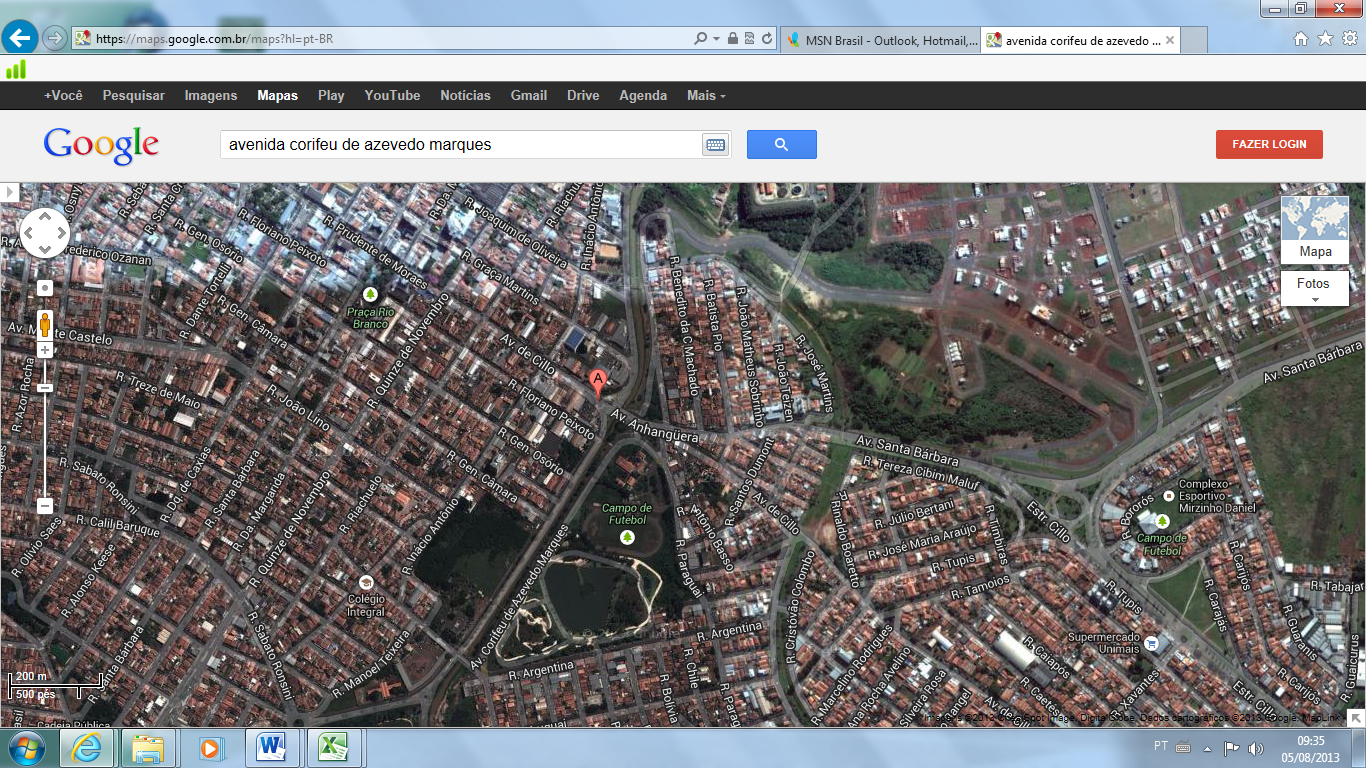 